abstract template for LFT-DAYS: place your title here (“title” style). Maximum 2 linesThe author list goes here (“Authors” style)Firstname Lastname (1), Firstname Lastname (2), Firstname Lastname (3)Enter the affiliation information here (“Affiliation” style)
1. Affiliation, Country; 2. Affiliation, Country; 3. Affiliation, CountryIntroductionAbstracts must comply with the format described below. The required text styles illustrated in this Microsoft WORD document must be used as a template for production of abstracts, by replacing the relevant text with your own. The easiest way to use this abstract form is by cutting and pasting unformatted text into each section to maintain the document’s present format. Symbols can be included where appropriate using the Insert → Symbol functionality in Word.The abstract should include the following sections: Introduction, Methods, Results, Discussion, and References. The text of the abstract body is Times New Roman, 10 point, single-spaced (“Normal” style). Include an empty line before each new section. Page layout is A4 portrait, 2.0 cm margins.  Text boxes for title, authors and affiliations must not be moved. The abstract should be compiled without changing the styles. Style modifications may lead to rejection without review. Abstracts must not exceed one page (a word count of approximately 500 words).MethodsFigures and tables: Please number figures and tables consecutively in the document. Figures, tables and their captions should be embedded directly in the document, and be centered within the (single) column. 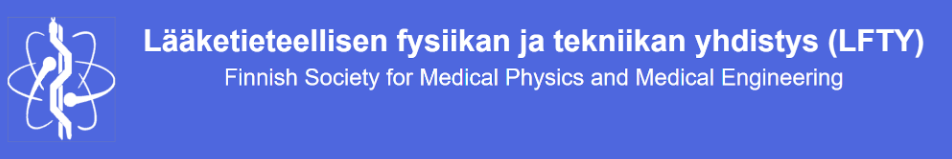 Figure 1: This figure can be removed and replaced by your figure. Captions should be included below each figure, using the “Captions” style. Multiple figures are allowed; please make sure that they are readable.Table 1: Table captions are entered above the tables, using the “Captions” style.Results The abstracts should be uploaded as PDF document through the link available at LFT-day website.DiscussionYou might need to reduce the size of your final abstract. It is possible to compress all images in the document by right-clicking on an image, choosing Format Picture, Compress and reducing all images in the document to printing resolution (300 dpi).ReferencesEnter your references in this block using the “References” style. References should be listed in order of appearance and formatted as shown below.  In the text, use numbering in brackets to indicate the references, e.g. [1].Someone et al., J Biomech Eng, 30:100-107, 2015.AcknowledgementsAcknowledgements (use “Acknowledgements style”) are not mandatory. We thank Mr X for his help in the experiments. This work was supported by grant YY from the Funding Agency.Column 1Column 2Column 3Data 1Data 3Data 5Data 2Data 4Data 6